PROGETTO COFINANZIATO DALL’UNIONE EUROPEADOMANDA DI ISCRIZIONE ALL’INTERVENTOMONTATORE E INSTALLATORE DI MACCHINE E IMPIANTICOD. SP14IND-E03-300 (Ente realizzatore: CISITA Formazione Superiore)...l... sottoscritto/a ___________________________________________________________________nato/a il |__|__|/|__|__|/|__|__|__|__| a ___________________________________________ (______)Stato _____________________________________________________________________________Codice Fiscale |__|__|__|__|__|__|__|__|__|__|__|__|__|__|__|__|CHIEDEdi essere iscritto/a a frequentare/partecipare all’intervento indicato e a tale scopo, sotto la propria responsabilità, consapevole delle sanzioni penali previste dalla Legge in caso di mendaci dichiarazioni in base agli art. 496 del Codice penale e art.76 del dpr 455 del 28/12/2000, nonché della decadenza dei benefici conseguiti in base alle stesse,DICHIARAdi esseredi avere la cittadinanza:di risiedere in Via/Piazza ___________________________________________________ n° _______C.A.P. ___________ Località ______________________________________________ Prov. ______Tel. Abitazione _____/______________________ Telefono cellulare _____/_____________________e-mail ____________________________________________________________________________(Nel caso in cui la residenza non coincida con il domicilio)di avere il domicilio in Via/Piazza ____________________________________________ n° _______C.A.P. ___________ Località ______________________________________________ Prov. ______Tel. Abitazione _____/________________________________________________________________e-mail ____________________________________________________________________________1. Di essere in possesso del seguente titolo di studio: __________________________________________________________________________________conseguito presso __________________________________________________________________in data ________________________________ con la votazione di ____________________________2. dichiara di aver negli ultimi due anni frequentato e interrotto un corso di studi senza conseguirne il titolo: (indicare il tipo di scuola eventualmente abbandonata)3. dichiara di essere nella seguente condizione professionale (indicare una sola risposta)4. (se disoccupato) Dichiara di essere in stato di disoccupazione dal ________________________e di essere in cerca di lavoro da: (se in cerca di lavoro)Dichiara di avere intenzione di: (se l’intervento in parola è per la creazione d’impresa’)Dichiara altresìDichiara infine:di essere a conoscenza che l’assegnazione al corso è subordinata al superamento di apposita selezione e relativa graduatoria sarà affissa all’albo dell’Ente/CPFP/Azienda e che la frequenza al corso resta condizionata all’esito di visite mediche di idoneità, svolte nei casi e con le modalità previste dalle leggi vigenti;di avere letto la scheda informativa di dettaglio ovvero il bando relativo al corso e di accertarne integralmente il contenuto.Allega infine la dichiarazione di consenso al trattamento dei propri dati personali (D.Lgs. 196/2003).Data, _____________________________FIRMA DEL RICHIEDENTE__________________________________INFORMATIVA AI SENSI DEL D.Lgs. N. 196 DEL 30 GIUGNO 2003“Codice in materia di protezione dei dati personali”Il Decreto legislativo 30 giugno 2003, n.196 “Codice in materia di protezione dei dati personali” prevede che chiunque fornisca dati riferiti a se stesso riceva una serie di informazioni sul loro trattamento.I dati da Lei conferiti saranno trattati e contenuti in banche dati allo scopo di consentire la gestione elettronica del procedimento amministrativo in relazione al quale il conferimento di dati è obbligatorio. L’eventuale rifiuto a fornirli potrebbe comportare la mancata o parziale definizione del procedimento amministrativo.Titolare del trattamento dei dati è anche l’Amministrazione Provinciale della Spezia, l’incaricato è il funzionario responsabile della gestione.Il contenuto di tali banche dati sarà inoltre utilizzato dall’Amministrazione Provinciale della Spezia per effettuare ricerche anonime di tipo statistico e per creare indirizzari, aggiornati a seguito di vostra comunicazione scritta. Gli estratti dei dati saranno comunicati a enti e soggetti coinvolti nella gestione del Fondo Sociale Europeo e dalle altre linee di finanziamento utilizzate nonché ai soggetti con i quali            l’ Amministrazione Provinciale della Spezia ha attivato convenzioni per attività di servizi informatici e saranno parzialmente diffusi al pubblico.Per l’esercizio dei diritti riconosciuto dall’art. 7 del D.Lgs. 196/2003 potrà rivolgersi all’ Amministrazione Provinciale della Spezia, l’incaricato è il funzionario responsabile della gestione.Data_________________________Timbro e firma leggibile per esteso__________________________________________(da firmare per presa conoscenza)Decreto Legislativo n.196/2003Art. 7 - Diritto di accesso ai dati personali ed altri dirittiL'interessato ha diritto di ottenere la conferma dell'esistenza o meno di dati personali che lo riguardano, anche se non ancora registrati, e la loro comunicazione in forma intelligibile.L'interessato ha diritto di ottenere l'indicazione:dell'origine dei dati personali;delle finalità e modalità del trattamento;della logica applicata in caso di trattamento effettuato con l'ausilio di strumenti elettronici;degli estremi identificativi del titolare, dei responsabili e del rappresentante designato ai sensi dell'articolo 5, comma 2;dei soggetti o delle categorie di soggetti ai quali i dati personali possono essere comunicati o che possono venirne a conoscenza in qualità di rappresentante designato nel territorio dello Stato, di responsabili o incaricati.L'interessato ha diritto di ottenere:l'aggiornamento, la rettificazione ovvero, quando vi ha interesse, l'integrazione dei dati;la cancellazione, la trasformazione in forma anonima o il blocco dei dati trattati in violazione di legge, compresi quelli di cui non è necessaria la conservazione in relazione agli scopi per i quali i dati sono stati raccolti o successivamente trattati;l'attestazione che le operazioni di cui alle lettere a) e b) sono state portate a conoscenza, anche per quanto riguarda il loro contenuto, di coloro ai quali i dati sono stati comunicati o diffusi, eccettuato il caso in cui tale adempimento si rivela impossibile o comporta un impiego di mezzi manifestamente sproporzionato rispetto al diritto tutelato.L'interessato ha diritto di opporsi, in tutto o in parte:per motivi legittimi al trattamento dei dati personali che lo riguardano, ancorché pertinenti allo scopo della raccolta;al trattamento di dati personali che lo riguardano a fini di invio di materiale pubblicitario o di vendita diretta o per il compimento di ricerche di mercato o di comunicazione commerciale.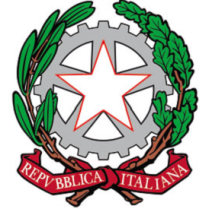 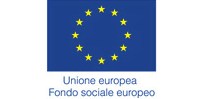 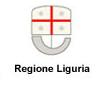 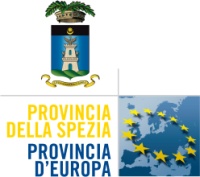 Uomo Donna1Italia2 Altri paesi UE3 Paesi non UE del Mediterraneo4 Paesi europei non UE5 Altri paesi africani6 Altri paesi asiatici7 America8 Oceania1 Nessun titolo o licenza elementare2 Obbligo scolastico3 Obbligo formativo4 Qualifica professionale post obbligo5 Diploma di maturità e diploma di scuola superiore6 Qualifica professionale post-diploma e IFTS7 Diploma universitario e Laurea breve8 Laurea9 Diploma post laurea (master, dottorato)1 scuola media inferiore o di base2 istituto professionale3 istituto tecnico4 istituto magistrale5 istituto d’arte6 liceo7 università1 in cerca di prima occupazione in uscita dalla scuola/università(chi non ha mai lavorato, non studia e cerca lavoro)2 disoccupato o iscritto alle liste di mobilità (chi ha perso o lasciato il lavoro anche se saltuario/atipico, donne che hanno l’intento di rientrare nel mercato del lavoro)3 Occupato alle dipendenze (compreso chi ha un’occupazione saltuaria/atipica e chi è in CIG)4 Occupato con contratto a causa mista (CFL/Apprendistato)5 Imprenditore, Lavoratore autonomo6 Studente (chi frequenta un corso regolare di studio scolastico/universitario)7 Inattivo (chi non ha e non cerca lavoro)1 di essere iscritto al Centro per l’impiego/Ufficio di collocamento dal |_|_| - |_|_|_|_| (indicare mese e anno)1 da meno di 6 mesi2 da 6 a 11 mesi3 da 12 a 24 mesi4 da oltre 24 mesi1 avviare nuova impresa in zona ob. 2 2000-20062 avviare nuova impresa NON in zona ob. 2 2000-2006